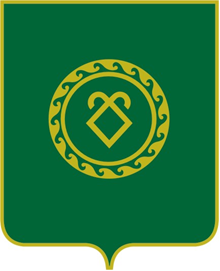 РЕШЕНИЕ13 марта  2015 года № 185О штатной структуре администрации  сельского поселения Ключевский сельсовет муниципального района Аскинский район Республики Башкортостан	В соответствии с   Законом Республики Башкортостан №  259-з от 23.12.2005 года «О реестре муниципальных должностей муниципальной службы в Республике Башкортостан»,  Совет сельского поселения Ключевский сельсовет муниципального района Аскинский район Республики БашкортостанРЕШИЛ:     1. Утвердить штатную структуру  сельского поселения Ключевский сельсовет муниципального района Аскинский район Республики Башкортостан на 2015 год согласно приложения.Главы сельского поселенияКлючевский сельсовет муниципального районаАскинский район Республики БашкортостанФ.К.КамалдиноваПриложение к решению Совета сельского поселения Ключевский  сельсовет муниципального района Аскинский район РБ   от 13 марта 2015 года № 185Штатная структура   сельского поселения Ключевский сельсоветмуниципального района  Аскинский район Республики БашкортостанУправляющий делами:                       Е.Г. НикитинаБАШҠОРТОСТАН РЕСПУБЛИКАҺЫАСҠЫН  РАЙОНЫМУНИЦИПАЛЬ РАЙОНЫНЫҢКЛЮЧИ АУЫЛ  СОВЕТЫАУЫЛ  БИЛӘМӘҺЕ СОВЕТЫСОВЕТСЕЛЬСКОГО ПОСЕЛЕНИЯКЛЮЧЕВСКИЙ СЕЛЬСОВЕТМУНИЦИПАЛЬНОГО РАЙОНААСКИНСКИЙ РАЙОНРЕСПУБЛИКА  БАШКОРТОСТАННаименование должностейКлассификация муниципальных должностейкол-во ед.Глава сельского поселениявыборная муниципальная должность1Управляющий деламистаршая (2кл.)1Всего муниципальных должностей2 ед.служащие0Всего0 ед.Хозяйственно - тех. персонал, водителиводитель1уборщица1Всего2 ед.Итого по сельскому поселению4 ед.В том числе:Глава сельского поселения- старшие муниципальные должности- младшие муниципальные должности- служащие- рабочие- водители110011